ประวัติผู้ได้รับการคัดเลือก  เพื่อแต่งตั้งให้ดำรงตำแหน่ง.............................................. 
สังกัดงาน..........................................................   
คณะ……………………………….------------------------------------------------------------------------------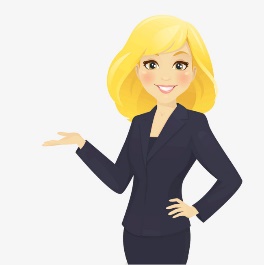 ชื่อ      นางสาวอิ่มใจ   มีสุขเกิดวันที่   1     เดือน   มิถุนายน   พ.ศ. 2529      อายุ 32 ปีชื่อตำแหน่ง  พนักงานปฏิบัติงาน    ระดับ   - เลขที่ประจำตำแหน่ง  E070065สังกัด  งานบริหารทั่วไป  สำนักงานคณะวิทยาศาสตร์อัตราเงินเดือน    28,049  บาท   ประวัติการศึกษาประวัติการฝึกอบรมหรือดูงาน (ระบุโดยย่อ 3-4 ครั้งล่าสุด)ประวัติการทำงาน  (จากเริ่มรับราชการจนถึงปัจจุบัน /การโยกย้ายตำแหน่ง /การเลื่อนระดับตำแหน่ง)คุณวุฒิสาขา     ปี พ.ศ. ที่ได้รับ           สถานศึกษารัฐประศาสนศาสตร์มหาบัณฑิต            รัฐประศาสนศาสตร์2558มหาวิทยาลัยเชียงใหม่บริหารธุรกิจบัณฑิต            บริหารธุรกิจ2546มหาวิทยาลัยเชียงใหม่วัน/เดือน/ปีระยะเวลารายการฝึกอบรม/ดูงานสถานที่23 มี.ค. 611 วันงานประชุมวิชาการระดับชาติพิบูลสงครามวิจัย ครั้งที่ 4 ประจำปี พ.ศ. 2561 Thailand 4.0 นวัตกรรมและการวิจัยเพื่อการพัฒนาอย่างยั่งยืนมหาวิทยาลัยราชภัฏพิบูลสงคราม 21-22 ธ.ค. 602 วันโครงการประชุมวิชาการเครือข่ายพัฒนาระบบงานบริหารและธุรการ ครั้งที่ 6 หัวข้อ เพิ่มประสิทธิภาพงานบริหารและธุรการด้านการสร้างสรรค์นวัตกรรมโรงแรมดวงตะวันเชียงใหม่24 ก.ย. 601 วันอบรมเชิงปฏิบัติการเรื่อง "การวิเคราะห์ค่างานเพื่อกำหนดกรอบระดับตำแหน่งที่สูงขึ้นสำหรับบุคลากรสายสนับสนุนมหาวิทยาลัยเชียงใหม่"สำนักบริการวิชาการ26 ส.ค. 601 วันการบริหารจัดการในยุค DIGITALสำนักบริการวิชาการวัน เดือน ปีตำแหน่งอัตราเงินเดือนสังกัด15 ส.ค. 2555- ปัจจุบันพนักงานปฏิบัติงาน28,049งานบริหารงานทั่วไปสำนักงานคณะฯ  30 ต.ค. 2552 – 14 ก.ค. 2555เจ้าหน้าที่สำนักงาน (ชั่วคราว)13,616งานบริหารงานทั่วไปสำนักงานคณะฯ  